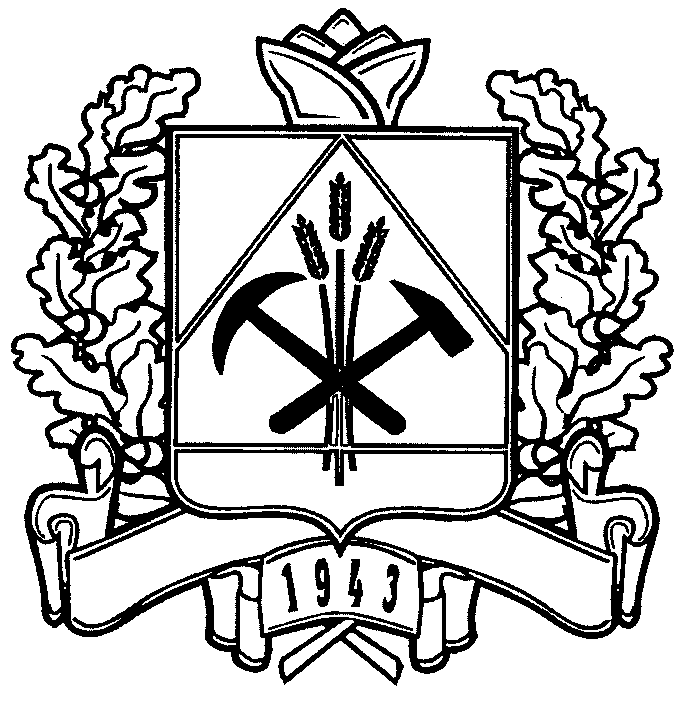 ДЕПАРТАМЕНТ СОЦИАЛЬНОЙ ЗАЩИТЫ НАСЕЛЕНИЯКЕМЕРОВСКОЙ ОБЛАСТИПРИКАЗОт 15.05.2017 № 49г. КемеровоОб утверждении требований, предъявляемых к реестрам учета перевезенных лиц, для которых Законом Кемеровской области от 28.12.2016  № 97-ОЗ «О мерах социальной поддержки по оплате проезда отдельными видами транспорта» установлены меры социальной поддержки, направляемым в электронном видеВ соответствии с подпунктом 2.10.3 Правил  предоставления субсидии на возмещение затрат, возникающих при перевозке отдельных категорий лиц, имеющих право на меры социальной поддержки в соответствии с Законом Кемеровской области от 28.12.2016 № 97-ОЗ «О мерах социальной поддержки по оплате проезда отдельными видами транспорта», утвержденных постановлением Коллегии Администрации Кемеровской области от 05.05.2017 № 200 «Об утверждении Правил предоставления субсидии на возмещение затрат, возникающих при перевозке отдельных категорий лиц, имеющих право на меры социальной поддержки в соответствии с Законом Кемеровской области от 28.12.2016 № 97-ОЗ «О мерах социальной поддержки по оплате проезда отдельными видами транспорта» п р и к а з ы в а ю:1. Утвердить требования, предъявляемые к формату заполнения реестра(ов) учета перевезенных лиц, для которых Законом Кемеровской области от 28.12.2016  № 97-ОЗ «О мерах социальной поддержки по оплате проезда отдельными видами транспорта» установлены меры социальной поддержки, в электронном виде, согласно приложению к настоящему Приказу.2. Отделу информационных технологий департамента социальной защиты населения Кемеровской области обеспечить размещение настоящего приказа на официальном сайте департамента социальной защиты населения Кемеровской области.3. Контроль за исполнением настоящего приказа оставляю за собой.Приложениек приказу департамента социальной защиты населения Кемеровской области от 15.05.2017 № 49Требования, предъявляемые к формату заполнения реестра(ов) учета перевезенных лиц, для которых Законом Кемеровской области от 28.12.2016  № 97-ОЗ «О мерах социальной поддержки по оплате проезда отдельными видами транспорта» установлены меры социальной поддержки, в электронном виде1. Файл(ы) реестра(ов) учета перевезенных лиц, для которых Законом Кемеровской области от 28.12.2016 № 97-ОЗ «О мерах социальной поддержки по оплате проезда отдельными видами транспорта» установлены меры социальной поддержки, в электронном виде (далее - электронный реестр) представляется(ются) в формате MS Excel (*.xls).2. В наименовании файла электронного реестра указывается сокращенное наименование юридического лица, индивидуального предпринимателя, предоставляющего меры социальной поддержки в соответствии с Законом Кемеровской области от 28.12.2016 № 97-ОЗ «О мерах социальной поддержки по оплате проезда отдельными видами транспорта» (далее - Закон). Например: ИП Иванов.xls3. Электронный реестр представлен  следующими столбцами (полями):где:SYSNOM – порядковый номер. В поле указывается число без десятичных знаков.DAT – дата поездки. В поле указывается дата, записанная в формате: ДД.ММ.ГГГГ, где:ДД – день месяца, число от 01 до 31;ММ – месяц, число от 01 до 12;ГГГГ– год, четырехзначное число. FM – фамилия перевезенного лица. В поле содержится текстовая строка. Используются символы только русского алфавита.IM – имя перевезенного лица. В поле содержится текстовая строка. Используются символы только русского алфавита.OT – отчество перевезенного лица. В поле содержится текстовая строка. Используются символы только русского алфавита.NU – номер документа, подтверждающего право пользования мерами социальной поддержки. В поле указывается числовое значение номера документа (без указания серии). В случае внесения в электронный реестр лица, сопровождающего инвалида, указывается номер документа такой же, как и у сопровождаемого лица. ESPB – номер единого социального проездного билета (далее - ЕСПБ).Указывается номер ЕСПБ, состоящий из 6 цифр (для граждан, удостоенных звания Героя Кузбасса, почетного звания «Почетный гражданин Кемеровской области», награжденных медалью «За особый вклад в развитие Кузбасса» трех степеней, данное поле не заполняется и не должно содержать никаких символов).KAT - льготная категория перевезенного лица. В поле указывается одно из значений: ВТ, ТТ, РЛ,ММ, ПР, ИНВ, ЛСИ, ОКГ.Список льготных категорий:ВТ – ветеран труда (подпункты 8, 9 статьи 2 Закона);ТТ – труженик тыла (подпункт 6 статьи 2 Закона);РЛ – реабилитированные лица и лица, пострадавшие от политических репрессий (подпункт 20 статьи 2 Закона);ММ – многодетная мать (подпункт 21 статьи 2 Закона);ПР – приемный родитель (пункт 22 статьи 2 Закона);ИНВ – инвалид (подпункты 13,14 статьи 2 Закона);ЛСИ – лицо, сопровождающее инвалида 1 группы,           ребенка-инвалида (подпункт 15 статьи 2 Закона);ОКГ – отдельные категории граждан (подпункты 1, 2, 5, 10 - 12, 17 статьи 2 Закона); ГР - граждане, удостоенные звания Героя Кузбасса, почетного звания «Почетный гражданин Кемеровской области», награжденные медалью «За особый вклад в развитие Кузбасса» трех степеней (подпункт 19 статьи 2 Закона).Используются символы только русского алфавита.NAPR – маршрут следования. Текстовое поле, содержит полное наименование населенных пунктов, которое указывается через дефис.Используются символы только русского алфавита.SUM – сумма затрат к возмещению. В поле указывается сумма в рублях с копейками (число с двумя знаками после запятой).Пример оформления электронного реестраЭлектронный реестр должен быть отсортирован по полю КАТ в последовательности, указанной в списке льготных категорий.Электронный реестр не должен содержать иной информации, а также не допускать наличия объединенных ячеек.Начальник департаментаН.Г. КругляковаSYSNOMDATFM*IM*OT*NUESPBKATNAPRSUMSYSNOMDATFMIMOTNUESPBKATNAPRSUM101.10.2012ИвановИванИванович123456ОКГКемерово-Мариинск93,00202.10.2012345678123456ВТМариинск-Кемерово93,00